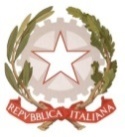 MINISTERO DELL’ ISTRUZIONE, DELL’UNIVERSITA’, DELLA RICERCAUFFICIO SCOLASTICO REGIONALE PER IL LAZIOLICEO SCIENTIFICO STATALE“TALETE”Roma,21.04.2020Agli Alunni delle classi VAi Genitori degli alunni delle classi VAi DocentiP.C. Alla DSGA Sig.ra P. LeoniP.C. Al personale ATASito webCIRCOLARE N.358Campus Bio Medico di Roma: #UCBMaCasaTua.L’Università Campus Bio-Medico di Roma ha organizzato una serie di eventi di orientamento online: lezioni universitarie e testimonianze di studenti ed ex studenti UCBM.Inoltre, durante la diretta, i Presidenti dei Corsi di Laurea e il personale dell'Ufficio Orientamento saranno a disposizione per rispondere a tutte le eventuali richieste di informazioni.Di seguito le date dei primi eventi:24 aprile h. 16:00 - SCIENZE DELL'ALIMENTAZIONE E DELLA NUTRIZIONE UMANA27 aprile  h. 16:00 - INGEGNERIA INDUSTRIALE6 maggio h. 16:00 - INFERMIERISTICAPer ricevere il link per seguire la diretta è necessario registrarsi all’evento al seguente indirizzo: https://forms.office.com/Pages/ResponsePage.aspx?id=ZqQIYEaHV0213xQl2Mhc9f0IKyBXCcBKiM_kFc8dzy5URE80Tk5BSU9CWFRVUVYzV0Q3T05DQ1daSi4uLa Referente per l'Orientamento in uscitaProf.ssa Annalisa Palazzo								  Il Dirigente Scolastico                                                                                                Prof. Alberto Cataneo                                                                                                   (Firma autografa sostituita a mezzo stampa                                                                                                                       ai sensi dell’at. 3 comma 2 del d.lgs. n. 39/1993)